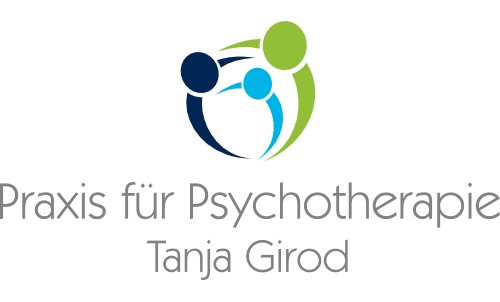 StellenausschreibungFestanstellung in Praxis in Mülheim (20 Std./Woche)Wir suchen zum 01.04.2022 (oder später) eine/n approbierte/n Psychotherapeuten/-in (gerne auch Neuapprobierte) mit dem Schwerpunkt Verhaltenstherapie für 20 Stunden pro Woche, der/die unser Team unterstützt. Wir bieten eine gut honorierte, feste Anstellung, mit flexibler Zeiteinteilung und ein sehr nettes, kollegiales Praxisteam, mit der Möglichkeit zur Teilnahme an regelmäßigen Intervisionen.Wir sind eine kassenzugelassene, etablierte, und gut ausgelastete Praxis mit insgesamt drei Kolleginnen. Über die Unterstützung durch eine/n engagierte/n und selbstständig arbeitende(n) Kollegin/Kollegen würden wir uns sehr freuen. Die Praxis ist zentral und verkehrsgünstig in der Fußgängerzone von Mülheim gelegen. Die Praxisräume sind hell und freundlich eingerichtet. Es besteht die Möglichkeit seinen Therapieraum individuell zu gestalten. Moderne IT steht zur Verfügung. Eine langandauernde Zusammenarbeit ist erwünscht.Wir freuen uns sehr über Ihre Bewerbung, gerne per Mail.Praxis für PsychotherapieDipl.-Psych. Tanja GirodSchlossstr. 2945468 Mülheim0208/5943521info@praxis-girod.dewww.praxis-girod.de